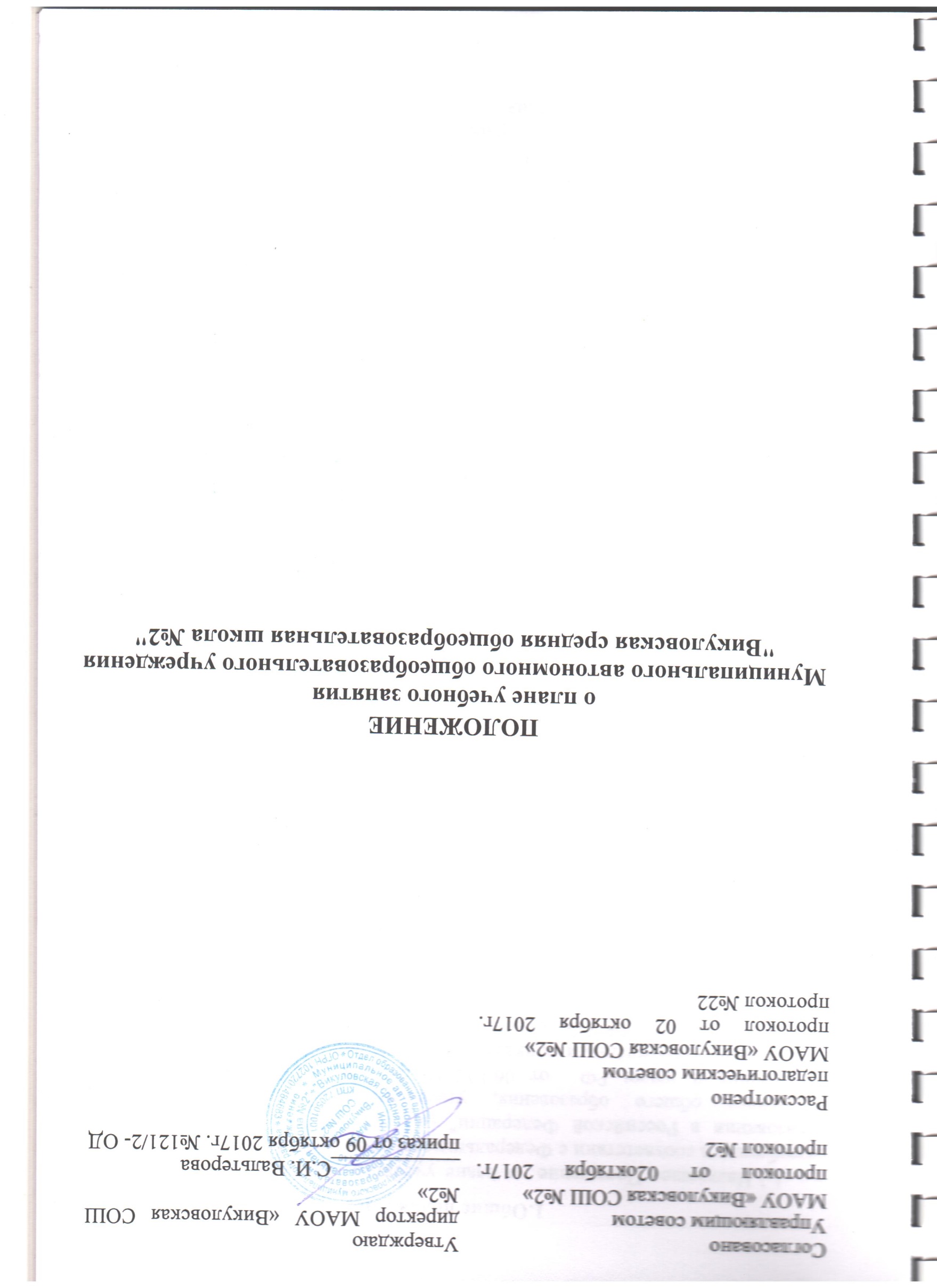 1.Общие положения1.1. Настоящее Положение  о плане учебного занятия (далее - Положение) разработано в соответствии с Федеральным законом от 29.12.2012 № 273 - ФЗ "Об образовании в Российской Федерации" (п.5 ч.3 ст.47; п.1 ч.1 ст. 48), ФГОС начального общего образования, утвержденным приказом Министерства образования и науки РФ  от 06.10.2009 № 373, ФГОС основного общего образования, утверждённым приказом Министерства образования и науки РФ от 17.12.2010г. № 1897, ФК ГОС основного общего образования и ФК ГОС среднего (полного) общего образования, утверждёнными  приказом Министерства образования и науки РФ  от 05.03.2004 № 1089, Уставом МАОУ «Викуловская СОШ № 2» (далее – образовательная организация). 1.2. Положение содержит требования к оформлению планирования учебного занятия учителя-предметника и разработано с целью определения общих правил оформления и разработки планирования учебного занятия в образовательной организации1.3. План учебного занятия (урока) - документ, регламентирующий деятельность	-  учителя - по организации образовательной деятельности  на основе системно - деятельностного подхода, который подразумевает как специальную организацию образовательной деятельности – организацию учебной среды, учебного материала, учебной деятельности, – так и целенаправленное планирование итоговых, тематических или текущих результатов обучения (личностных, метапредметных - УУД и предметных; при реализации ФК ГОС- только предметных);	- обучающихся - по овладению предметными и метапредметными знаниями и умениями в соответствии с учебной программой (при реализации ФК ГОС- только предметными.1.4. Наличие плана учебного занятия обязательно у каждого учителя.1.5. Администрация образовательной организации (директор, заместитель по УВР, заместитель по ВР, заведующий структурным подразделением, старший методист) имеет право не допустить учителя к проведению учебного занятия, если у него нет плана этого занятия.1.6. Срок хранения планов учебных занятий определяет каждый учитель самостоятельно. Однако до окончания текущего рабочего дня планы занятий должны быть в наличии у каждого учителя.1.7.    План учебного занятия составляется учителем в соответствии с рабочей программой учителя по предмету, курсу.1.8.   Основные задачи плана учебного занятия:	 - определение места учебного занятия в изучаемой теме;	- определение цели, образовательных, воспитательных, развивающих задач, планируемых предметных и метапредметных результатов деятельности обучаю щихся -  УУД (в условиях реализации ФГОС) на учебном занятии;	- отбор содержания учебного занятия в соответствии с его целями и задачами;	- группировка отобранного учебного материала и определение последовательности его освоения;	- отбор методов обучения и форм организации познавательной деятельности обучающихся, направленных на создание условий для освоения ими учебного материала.1.9. Настоящее положение принимается на Педагогическом совете и утверждается приказом Руководителя образовательной организации. 2. Разработка плана учебного занятия2.1.  Основными компонентами плана учебного занятия являются:	- целевой - постановка цели и задач учебного занятия;	-  коммуникативный - определение уровня общения учителя с классом;	-   содержательный - подбор материала для организации деятельности обучающихся т. д.;	-   технологический - выбор форм организации учебной деятельности, методов и приемов обучения;	- контрольно-оценочный - использование оценки деятельности обучающегося на учебном занятии  для стимулирования его активности и развития познавательного интереса.2.2.  Цели и задачи учебного занятия должны способствовать формированию системы предметных навыков и личностных качеств, соответствующих требованиям стандарта.2.3.  Планируемые результаты включают:	- предметные достижения;	- метапредметные достижения;	- личностные достижения.2.4. Педагогу гарантируется (ст.55 закона 273-ФЗ) право на свободу выбора и использования той или иной методики обучения и воспитания, учебных пособий и материалов, учебников в соответствии с образовательной программой, утвержденной образовательной организацией, методов оценки знаний обучающихся, воспитанников.2.5. Этапы планирования учебного занятия:	-  определение типа учебного занятия, разработка его структуры;	-  отбор оптимального содержания учебного материала занятия, разделение его на ряд опорных знаний;	-  подбор методов, технологий, средств, приемов обучения в соответствии с типом учебного занятия и каждым отдельным его этапом;	- выбор форм организации деятельности обучающихся на уроке, форм организации и оптимального объема их самостоятельной работы;	-  определение форм и объема домашнего задания;	-  продумывание форм подведения итогов урока, рефлексии;	-  оформление  плана учебного занятия;2.6. Соблюдение правил, обеспечивающих успешное проведение планируемого учебного занятия:	•  учет индивидуальных возрастных и психологических особенностей
обучающихся класса, уровня их знаний, а также особенностей всего
классного коллектива в целом;	• подборка разнообразных учебных заданий, целью которых является: освоение нового материала, воспроизведение, применение знаний в знакомой ситуации, применение знаний в незнакомой ситуации, творческий подход к знаниям;	• дифференциация учебных заданий в соответствии с принципом «от простого к сложному»	•  определение способов развития познавательного интереса обучающихся (интересный факт, эффектный опыт и т.п.)	•  продумывание приемов педагогической техники.3. Оформление плана учебного занятия3.1.  План учебного занятия  оформляется в виде конспекта, таблицы (технологической карты) или электронной презентации.3.2.  План учебного занятия содержит две основные части: формальную и содержательную.3.3.  В формальную часть конспекта включается:	- тема учебного занятия;	- цель учебного занятия (для открытого урока также необходимо сформулировать методическую цель, Приложение 1);	- задачи учебного занятия (Приложение 2);	- планируемые предметные и метапредметные результаты учебного занятия (в условиях  реализации ФГОС) (Приложение 3);	- тип учебного занятия (Приложение 4), форма проведения;	- оборудование, ТСО.3.4. Содержательная часть конспекта включает описание этапов учебного занятия, названия, последовательность и содержание которых зависит от целеполагания (Приложение 4).3.5.Учитель самостоятельно определяет объем содержательной части плана ученого занятия и его оформление, вместе с тем, в ней  обязательно должны быть указаны виды деятельности учителя и обучающихся на учебном занятии (Приложение 5). 3.6. В структуре плана учебного занятия необходимо отражать организацию интегрированного обучения обучающихся по адаптированным образовательным программам  в условиях общеобразовательного класса  (Приложение 6).4. Анализ реализации плана учебного занятия 4.1. Анализ учебного занятия как процесс осознания и самопознания формирует у учителя аналитические способности, развивает интерес и определяет необходимость изучения проблем, обучения и воспитания. Оценка профессионального мастерства учителя – один из самых актуальных аспектов в работе администрации. Это позволяет постоянно выявлять профессиональные затруднения, своевременно оказывать учителю помощь, видеть его рост, способствовать успешной аттестации4.2. Урок анализируется с позицией деятельности учителя и обучающихся, их отдельных дифференцированных групп (обучающихся с различной степенью подготовленности, развитости способностей, социальной адаптации), с педагогических, психологических, методических, физиолого-гигиенических, культурологических и др.5. Самоанализ реализации плана учебного занятия (урока)5.1. Самоанализ учебного занятия – средство самосовершенствования учителя. Самоанализ учебного занятия – неотъемлемая часть деятельности учителя по совершенствованию мастерства и образовательной деятельности. Через грамотно построенный самоанализ учитель сможет выявить причины недостаточной эффективности решения тех или иных учебно-воспитательных задач на учебных занятиях, принять их во внимание при дальнейшем проектировании образовательной деятельности.5.2. Самоанализ учебного занятия дает возможность:	-    правильно формулировать и ставить цели своей деятельности и деятельности обучающихся на учебном занятии;	-    развивать умения устанавливать связи между условиями своей педагогической деятельности и средствами достижения целей;	-    формировать умения четко планировать и предвидеть результаты своего педагогического труда;	-    формировать самосознание обучающегося, когда он начинает видеть связь между способами действий и конечным результатом учебного занятия.5.3.  Схема педагогического самоанализа учебного занятияI. Краткая общая характеристика класса1. Общая подготовленность класса:-    умение детей работать в парах;-    умение детей работать в малых группах;-    умение слушать друг друга и фронтально взаимодействовать;-    умение самооценивать себя и взаимооценивать друг друга.2. Общая характеристика общения.3. Что преобладает: соперничество или сотрудничество? Проблема лидеров и аутсайдеров.4. Включенность детей в учебную деятельность и общий уровень ее сформированности в классе.5. Общая характеристика освоения программы к этому времени.II. Анализ эффективности проекта учебного занятия (урока)1. Реальность задач учебного занятия.2. Каким образом организовывалась работа на учебном занятии?3. Что проектировалось изучить? Зачем? Роль этого материала в предмете. Достаточно ли глубоко учитель сам знает этот материал?4. Какие(-ое) понятия были намечены для усвоения обучающимися? На какие другие понятия они (оно) опираются? Для каких понятий являются базой?5. Что знают обучающиеся об изучаемом понятии?6. Сущность характеристики изучаемого понятия, которые должны быть в центре внимания обучающихся.7. Какие учебные действия должны были осуществить обучающиеся, чтобы освоить данное понятие и общий способ действия?8.  Каким образом проектировался ввод обучающихся в учебную задачу?9.  Как проектировалось осуществление остальных этапов решения учебной задачи?10. Предусматривались ли в проекте учебного занятия реальные трудности, с которыми могли встретиться дети в ходе решения учебной задачи? Прогнозировались ли возможные ошибки обучающихся?11. Какие критерии освоения данного материала намечались в проекте учебного занятия?12. Общий вывод о реальности и эффективности проекта учебного занятия.III. Как было осуществлено учебное занятие, исходя из его замысла?1. Совпадают ли задачи учебного занятия с его конечным результатом? В чем выражается разрыв? Удалось ли осуществить намеченную программу? Если да, то благодаря чему? Если нет, то почему?2. Соответствие формы организации поставленным задачам учебного занятия? Удалось ли учителю занять роль равноправного члена дискуссии?3.  Каким образом в начале учебного занятия учитель мотивировал обучающихся к учебной деятельности?4. При помощи каких способов была создана ситуация принятия обучающимися учебной задачи? Как она повлияла  на дальнейший ход ее решения?
5.  Была ли принята учебная задача обучающимися?6. Насколько эффективно осуществлялся этап преобразования условий задачи?
7. Каким образом учитель создал ситуацию, при которой дети приняли такие учебные действия как моделирование и преобразование модели?8. Какие формы использовал учитель для организации решения частных задач? Уровень задач, их «интересность» с точки зрения лингвистического или математического материала?9. Как был организован контроль? Контроль проходил, как самостоятельное действие или был включен в состав других действий? Что ребёнок контролировал: процесс выполнения действия или только результат? Когда контроль осуществлялся: в начале действия, в процессе действия или после его окончания? Какой арсенал средств и форм использовал учитель для освоения действия контроля детьми?10. Опирались ли дети при работе на свою собственную оценку или прибегали к оценке учителя?IV. Оценка целостности учебного занятия (урока)1. Насколько содержание  урока соответствовало требованиям реализуемого стандарта?2. На каком уровне было организовано на учебном занятии взаимодействие его участников?3. Охарактеризовать взаимодействие этапов учебной задачи в ходе саморешения. Выделить наиболее сильные и слабые этапы (с точки зрения качества их осуществления) и их влияния на конечный результат учебного занятия.4. Рефлексивная деятельность обучающихся в результате решения учебной задачи.Приложение 1	Методические цели учителю не обязательно расписывать при планировании своего учебного занятия. Эти цели могут послужить помощникам при самоанализе проведённого занятия, особенно для начинающих учителей. Приведенные для примера методические цели могут использоваться как для открытых (показательных) учебных занятий, так и для открытых занятий в более узком значении, например, с целью демонстрации определённого метода из педагогического опыта для своих коллег или при осуществлении программы наставничества для начинающих педагогов, а может быть и для совместно проведённого фрагмента определённого вида занятий.Примеры формулировок методических целей- апробировать метод… (указываем метод, приём на материале темы…);- отрабатывать организацию (указываем форму работы обучающихся на занятии);- отрабатывать применение… (указываем методику, например, методику контроля результатов выполнения письменных упражнений на практическом занятии);- отрабатывать методику организации… (например, отрабатывать методику организации аудиторной самостоятельной работы обучающихся на практическом занятии по дисциплине…);- проверить эффективность… (указываем технологию, метод, приём, форму обучения, например проверить эффективность применения технологии «мозгового штурма» на занятии);- реализовать… (указываем подход, принцип, например, реализовать индивидуальный дифференцированный подход в процессе выполнения обучающимися заданий для самостоятельной работы);- продемонстрировать применение… (технологии, метода, приёма, формы обучения);- показать использование метода педагогической технологии… или её элемент;- показать результаты использования той или иной педагогической технологии;- познакомить педагогов с… (указываем новую форму, технологию, методику обучения);Приложение 2Методические рекомендации по формулированию задач урокаВарианты формулировок образовательных задач урокасформировать знания (УУД)…; научить…; закрепить…; подвести к выводу…; проанализировать степень усвоения материала; сформировать понятие…; дать общую характеристику явления…; устранить пробелы в знаниях…; выработать знания и умения; изучить основные этапы творческого пути…; исследовать зависимость…; научить анализировать, выделять (главное, существенное)…; охарактеризовать содержание, основные положения, взгляды…; приблизить к самостоятельному решению (творческих задач, проблемных ситуаций) и др.; обобщить знания, умения по…; проконтролировать степень усвоения следующих терминов и понятий, изученных и сформированных на предыдущих учебных занятиях; сформировать (продолжить формирование, закрепить) следующие УУД по данному учебному материалу. Варианты формулировок развивающих задач урока развивать интерес к конкретной деятельности на учебном занятии; развивать самостоятельность в выборе способа, режима, условий и организации работы; формировать (закрепить, отработать) умение планирования и самоконтроля; содействовать развитию воли и настойчивости; развивать эмоции обучающихся (посредством организации игры, соревнования команд, обсуждения занимательных ситуаций); развивать интерес к предмету; развивать деловитость, предприимчивость, настойчивость; развивать память, мышление, речь, познавательные интересы; развивать умение  вести и составлять конспекты, тезисы; развивать умение  сравнивать и обобщать изучаемые факты и понятия; развивать умение  анализировать ответы товарищей, понимать свои ошибки; развивать умение  устанавливать межпредметные связи; развивать умения выделять главное (например, обучение составлению схем, плана, формулирование выводов или вопросов), формирование умений сравнивать, классифицировать, обобщать факты и понятия; развивать самостоятельное мышление, речь обучающихся; формировать умение преодолевать трудности в учении, закалять волю. Варианты формулировок воспитательных задач урока пробудить чувства обучающихся (удивления, гордости, уважения, сопричастности); пробудить чувство ответственности, долга; вызвать чувство удивления и гордости…; подвести обучающихся к выводу…; убедить обучающихся в научной, практической, жизненной, профессиональной значимости того или иного конкретного закона, открытия, изобретения; показать обучающимся…; дать почувствовать, увидеть, что решая и выполняя всё более сложные задачи и упражнения, они продвигаются в своём интеллектуальном, профессиональном и волевом развитии; создать атмосферу коллективного поиска, эмоциональной приподнятости, радости познания, радости преодоления при выполнении всё более и более сложных заданий, упражнений и операций; содействовать в ходе учебного занятия формированию мировоззренческих понятий; осуществлять нравственное воспитание, обеспечить в ходе учебного занятия раскрытие следующих понятий: патриотизм. гуманизм, товарищество, эстетические нормы поведения; формировать правильное отношение к природе, способствовать экологическому воспитанию Приложение 3Кодификатор метапредметных результатов обучения Приложение к кодификатору: Детализация кодификатора для блоков 5, 6 и 7.Блок 5Блок 6Блок 7Приложение 4Целеполагание, типология и примерная структура учебных занятий (уроков), применяемая в образовательной организации1. Учебное занятие (урок) усвоения новых знанийЦель: Создание условий для осознания, осмысления и личностного восприятия блока новой учебной информации, формирования общеучебных навыков, активизации и проявления  познавательной активности и самостоятельной деятельности обучающихсяСтруктура занятия (урока):1) Организационный этап;2) Постановка учебной цели и задач. Мотивация учебной деятельности обучающихся;3) Актуализация знаний;4) Первичное усвоение новых знаний;5) Первичная проверка понимания;6) Первичное закрепление;7) Информация о домашнем задании, инструктаж по его выполнению;8) Рефлексия (подведение итогов занятия).2.  Учебное занятие (урок)  комплексного применения знаний и умений (закрепления)Цель: Создание содержательных и организационных условий для личностного осмысления учебной информации и осознанного овладения первичными умениями и навыками практической деятельности в типовых ситуациях, формирование общеучебных навыков, активизация познавательной активности и самостоятельной деятельности обучающихсяСтруктура занятия (урока):1) Организационный этап;2) Проверка домашнего задания, воспроизведение и коррекция опорных знаний обучающихся. Актуализация знаний;3) Постановка учебной цели и задач. Мотивация учебной деятельности обучающихся;4) Первичное закрепление§    в знакомой ситуации (типовые)§    в изменённой ситуации (конструктивные) ;5) Творческое применение и добывание знаний в новой ситуации (проблемные задания) ;6) Информация о домашнем задании, инструктаж по его выполнению;7) Рефлексия (подведение итогов занятия).3. Учебное занятие (урок) актуализации знаний и умений (повторения)Цель: Создание условия для углубления и комплексного применения знаний, навыков и умений, реализации усвоенных способов работы в интеллектуальной и практической деятельности с целью формирования умений самостоятельного поиска решения проблем, профессионально значимых качеств, развитию самостоятельности и творческой активности обучающихсяСтруктура занятия (урока):1) Организационный этап;2) Проверка домашнего задания, воспроизведение и коррекция знаний, навыков и умений обучающихся, необходимых для творческого решения поставленных задач;3) Постановка учебной цели и задач. Мотивация учебной деятельности обучающихся;4) Актуализация знаний§    с целью подготовки к контрольному уроку§    с целью подготовки к изучению новой темы;5) Применение знаний и умений в новой ситуации;6) Обобщение и систематизация знаний;7) Контроль усвоения, обсуждение допущенных ошибок и их коррекция;8) Информация о домашнем задании, инструктаж по его выполнению;9) Рефлексия (подведение итогов занятия).4. Учебное занятие (урок) систематизации и обобщения знаний и уменийЦель: Формирование общеучебных умений, стимулирование поисковой деятельности;Создание условия для усовершенствования и систематизации имеющихся знаний и умений, осознания комплексного межпредметного характера изученного материала и его роли в будущей профессиональной деятельности. Формирование обобщенных способов работы, системного мышления, развитие аналитических способностей, навыков самостоятельной умственной деятельности (общеучебные навыки).Структура занятия (урока):1) Организационный этап;2) Постановка учебной цели и задач урока. Мотивация учебной деятельности обучающихся;3) Актуализация знаний;4) Обобщение и систематизация знаний     § Подготовка учащихся к обобщенной деятельности     § Воспроизведение на новом уровне (переформулированные вопросы) ;5) Применение знаний и умений в новой ситуации;6)Контроль усвоения, обсуждение допущенных ошибок и их коррекция;7) Рефлексия (подведение итогов занятия).	Анализ и содержание итогов работы, формирование выводов по изученному материалу.5.  Учебное занятие (урок) контроля знаний и уменийЦель: Выявление уровня овладения системой знаний и умений, опытом творческой деятельности; Комплексная проверка уровня знаний и умений обучающихсяСтруктура занятия (урока):1) Организационный этап;2) Постановка учебной цели и задач. Мотивация учебной деятельности обучающихся;3) Выявление знаний, умений и навыков, проверка уровня сформированности у обучающихся общеучебных умений;	Задания по объему или степени трудности должны соответствовать программе и быть посильными для каждого ребёнка.	Уроки контроля могут быть уроками письменного контроля, уроками сочетания устного и письменного контроля. В зависимости от вида контроля формируется его окончательная структура.4) Рефлексия (подведение итогов занятия).6. Учебное занятие (урок)  коррекции знаний, умений и навыковЦель: Создание условий для актуализации освоенного учебного материала, активизация самостоятельной мыслительной деятельности выявление пробелов и слабых сторон, определение путей коррекции учебной работы обучающихсяСтруктура занятия (урока):1) Организационный этап;2) Постановка учебной цели и задач урока. Мотивация учебной деятельности обучающихся;3) Итоги диагностики (контроля) знаний, умений и навыков. Определение типичных ошибок и пробелов в знаниях и умениях, путей их устранения и совершенствования знаний и умений;	В зависимости от результатов диагностики учитель планирует коллективные, групповые и индивидуальные способы обучения.4) Информация о домашнем задании, инструктаж по его выполнению;5) Рефлексия (подведение итогов занятия).7. Комбинированное учебное занятие (урок) Цель: Создание условий для осознания и осмысления блока новой учебной информации, применения полученных знаний, умений и навыков в практической учебной ситуации (знакомой и новой), проверки уровня усвоения системы знаний и уменийСтруктура занятия (урока):1) Организационный этап;2) Постановка учебной цели и задач урока. Мотивация учебной деятельности обучающихся;3) Актуализация знаний;4) Первичное усвоение новых знаний;5) Первичная проверка понимания;6) Первичное закрепление;7) Контроль усвоения, обсуждение допущенных ошибок и их коррекция;8) Информация о домашнем задании, инструктаж по его выполнению;9) Рефлексия (подведение итогов занятия).Приложение 5Варианты формулировок деятельности учителя и обучающихсяПриложение 6Вариант оформления плана учебного занятия при интегрированном обучении обучающихся по адаптированным образовательным программам в условиях общеобразовательного классаКодУниверсальные учебные действия (УУД)1Регулятивные учебные действия1.1Принимать и сохранять учебную задачу, определять цели и формулировать задачи1.2Планировать действия в соответствии с поставленной задачей (свои и группы), выбирая наиболее эффективные способы и пути достижения целей.1.3Осуществлять контроль деятельности, оценивать правильность выполнения действия. Понимать границы своего знания и формировать запрос на недостающую информацию1.4Вносить коррективы в планирование и способы действия в соответствии с изменяющейся ситуацией1.5Владеть основам прогнозирования как предвидения развития процессов1.6Оценивать результаты деятельности на основе анализа имевшихся возможностей и условий её реализации2Коммуникативные учебные действия2.1Адекватно использовать речевые средства для решения различных коммуникативных задач 2.2Строить монологическое высказывание 2.3Владеть диалогической формой коммуникации, уметь аргументировать свою точку зрения. Слушать и понимать собеседника, быть толерантным к позициям, отличным от собственной2.4Координировать позиции в сотрудничестве с учетом различных мнений, уметь разрешать конфликты3Познавательные логические действия3.1Давать определения понятиям, подводить под понятие3.2Обобщать, интегрировать информацию из различных источников и делать простейшие прогнозы3.3Выявлять черты сходства и различия, осуществлять сравнение 3.4Проводить группировку, сериацию, классификацию, выделять главное3.5Устанавливать причинно-следственные связи и давать объяснения на основе установленных причинно-следственных связей3.6Устанавливать аналогии, строить логические рассуждения, умозаключения, делать выводы4Познавательные знаково-символические действия4.1Использовать знаково-символических (и художественно-графические) средства и модели при решении учебно-практических задач4.2Преобразовывать модели из одной знаковой системы в другую (таблицы, схемы, графики, диаграммы, рисунки и др.)5Познавательные действия по решению задач (проблем)5.1Владеть рядом общих приемов решения задач (проблем)5.2Проводить исследования (наблюдения, опыты и измерения).5.3Использовать методы познания специфические для предметов социально-гуманитарного  и  художественно-эстетического циклов6Познавательные действия по работе с информацией и чтению6.1Осуществлять поиск информации 6.2Ориентироваться в содержании текста, отвечать на вопросы, используя явно заданную в тексте информацию.6.3Интерпретировать информацию, отвечать на вопросы, используя неявно заданную информацию6.4Оценивать достоверность предложенной информации, строить оценочные суждения на основе текста6.5Создавать собственные тексты, применять информацию из текста при решении учебно-практических задач7Познавательные и коммуникативные действия в части ИКТ-компетентности7.1Вводить информацию в компьютер (текст, изображения, звуки)7.2Искать и сохранять информацию с использованием устройств ИКТ7.3Создавать, представлять и передавать сообщения, обрабатывать информацию  с использованием устройств ИКТ7.4Уметь обращаться с устройствами и информационными объектами, используемыми в ИКТ5Познавательные действия по решению задач (проблем)5.1Владеть рядом общих приемов решения задач (проблем)5.1.1Создавать модель задачной ситуации, отделяя главные элементы условия от второстепенных5.1.2Представлять основные соотношения, следующие из условия, в виде графиков, схем, таблиц и других моделей, используя их для нахождения решений5.1.3Оценивать достоверность полученных решений5.2Проводить исследования (наблюдения, опыты и измерения).5.2.1Формулировать цели исследований5.2.2Планировать этапы исследования5.2.3Подбирать необходимое оборудование (измерительные приборы)5.2.4Предлагать подходящие способы измерения выбранных характеристик5.2.5Анализировать результаты проведенного исследования и делать выводы5.2.6Адекватно содержанию и эстетически грамотно оформлять результаты исследований5.3Использовать методы познания специфические для предметов социально-гуманитарного  и  художественно-эстетического циклов5.3.1Создавать самостоятельные замыслы художественных произведений и находить соответствующие художественные средства для их воплощения5.3.2Понимать на основании анализа художественных средств замысел и ценностные ориентиры автора произведения5.3.3Интерпретировать художественное произведение с учетом исторической эпохи его создания, специфики вида искусства, к которому относится произведение, и творческого своеобразия автора6Познавательные действия по работе с информацией и чтению6.1Осуществлять поиск информации6.1.1Ориентироваться в различных видах справочных изданий6.1.2Оценивать достаточность информации для решения задач6.1.3Формулировать поисковый запрос, сочетать тематический и предметный поиск информации6.2Ориентироваться в содержании текста, отвечать на вопросы, используя явно заданную в тексте информацию6.2.1Определять тему и главную мысль текста, общую цель и назначение текста 6.2.2Находить в тексте конкретные сведения, факты, заданные в явном виде6.2.3Соотносить информацию из разных частей текста, сопоставлять основные текстовые и внетекстовые компоненты6.2.4Делить тексты на смысловые части, составлять план текста6.2.5Упорядочивать, ранжировать и группировать информацию 6.3Интерпретировать информацию, отвечать на вопросы, используя неявно заданную информацию6.3.1Соотносить факты с общей идеей текста, устанавливать простые связи, не показанные в тексте напрямую6.3.2Формулировать выводы, основываясь на тексте; находить аргументы, подтверждающие вывод6.3.3Обобщать информацию из разных частей текста, из разных текстов6.3.4Определять место и роль иллюстративного ряда в тексте6.3.5Пересказывать текст подробно и сжато, устно и письменно6.3.6Интерпретировать произведение (художественное, музыкальное, живописное и др.), исходя из особенностей жанра, стиля, присутствующих в них средств художественной выразительности и образной системы6.4Оценивать достоверность предложенной информации, высказывать оценочные суждения на основе текста6.4.1Оценивать достоверность информации на основе имеющихся знаний6.4.2Оценивать достоверность информации на основе сравнения информации из нескольких источников6.4.3Оценивать достоверность информации на основе сведений об авторе и издании, в котором опубликован текст6.4.4Высказывать оценочные суждения и свою точку зрения о прочитанном тексте6.4.5Оценивать содержание, языковые особенности и структуру текста6.4.6Сопоставлять различные точки зрения, соотносить позицию автора с собственной точкой зрения. Устанавливать сходство и различие в оценках явлений, отраженных в произведении6.5Создавать собственные тексты, применять информацию из текста при решении учебно-практических задач6.5.1Применять информацию из текста при решении учебно-практических задач6.5.2Составлять на основании текста монологическое высказывание по заданному вопросу6.5.3Создавать аннотации к тексту6.5.4Создавать рецензии по содержанию текста, отзывы о прочитанном, отзывы о картине, скульптуре, музыкальном произведении6.5.6Создавать тексты (информационные объекты) разных жанров (как словесные, так и визуальные): научно-популярные, публицистические, художественные7Познавательные и коммуникативные действия в части ИКТ-компетентности7.1Вводить информацию в компьютер (текст, изображения, звуки)7.1.1Создавать тексты с помощью компьютера. Клавиатурное письмо7.1.2Вводить информацию в компьютер с камеры (в том числе встроенной в цифровой микроскоп), микрофона, цифровых датчиков7.1.3Сканировать изображения и тексты. Распознавать тексты, введенные как изображение7.1.4Использовать сменные носители (флэш-карты), диски и т.п.7.2Искать и сохранять информацию с использованием устройств ИКТ7.2.1Поиск информации в компьютере. Использование систем поиска внутри компьютера. Поиск по свойствам файлов, по наличию данного слова7.2.2Поиск в базах данных. Заполнение адресной и телефонной книги, а также других баз данных небольшого объема7.2.3Поиск информации в Интернете. Поиск информации в цифровых (компьютерных) словарях и справочниках, в том числе в Интернет-изданиях.7.3Создавать, представлять и передавать, обрабатывать информацию  с использованием устройств ИКТ7.3.1Работать в текстовом редакторе (ввод текста, выбор шрифта и т.п.). Редактировать текст (удаление, вставка буквы, слова, фрагмента текста и пр.)7.3.2Создавать графические сообщения. Рисовать на графическом планшете (срисовывание, дорисовывание, создание собственных рисунков)7.3.3Создавать и редактировать информационные объекты как иллюстрации (рисунки, фотографии, видео-сюжеты, компьютерные анимации с собственным озвучиванием и пр.). Редактировать цепочки изображений (слайд-шоу). Редактировать видео- и аудио- записи7.3.4Работать в программе компьютерных презентаций. Создавать презентации (письменная и устная) с опорой на тезисы и иллюстративный ряд на компьютере7.3.5Передавать сообщения с использованием ИКТ. Работать с электронной почтой. Участвовать в форумах, социальных сетях7.4Уметь обращаться с устройствами и информационными объектами, используемыми в ИКТ7.4.1Описывать блоки и устройства компьютера, других средств ИКТ и их функции7.4.2Освоить основы безопасного обращения с устройствами ИКТ, в части электробезопасности и гигиены7.4.3Овладеть основами информационной безопасности, в том числе антивирусной защиты7.4.4Создавать, именовать, сохранять, удалять информационные объекты. Файлы и файловая система7.4.5Оценивать количественные параметры информационных объектов и процессов: объем памяти, необходимый для хранения информации; скорость передачи информацииДеятельность учителяДеятельность обучающихсяПроверяет готовность обучающихся к уроку;Озвучивает тему и цель урока;Уточняет понимание обучающимися поставленных целей урока;Выдвигает проблему;Создает эмоциональный настрой на…; Формулирует задание…;Напоминает обучающимся, как…;Предлагает индивидуальные задания;Проводит параллель с ранее изученным материалом; Обеспечивает мотивацию выполнения…;Контролирует выполнение работы;Осуществляет: индивидуальный контроль, выборочный контроль; Побуждает к высказыванию своего мнения; Отмечает степень вовлеченности обучающихся в работу на учебном занятии;Диктует;Дает: комментарий к домашнему заданию, задание на поиск в тексте особенностей... ;Организует: взаимопроверку; коллективную проверку; проверку выполнения упражнения; беседу по уточнению и конкретизации первичных знаний; оценочные высказывания обучающихся; обсуждение способов решения; поисковую работу обучающихся (постановка цели и план действий); самостоятельную работу с учебником; беседу, связывая результаты учебного занятия с его целями. Подводит обучающихся к выводу о…; Наводящими вопросами помогает выявить причинно-следственные связи в…;Обеспечивает положительную реакцию детей на творчество одноклассников; Акцентирует внимание на конечных результатах;и др.Записывают слова, предложения;Делят (классифицируют) (звуки, слова, понятия  и т.д.) на группы;Выполняют упражнение в тетради;По очереди комментируют…;Обосновывают выбор написания…;Приводят примеры;Пишут под диктовку;Проговаривают во внешней речи по цепочке;Выделяют (находят, подчеркивают, комментируют) орфограммы; На слух определяют слова с изучаемой орфограммой;Составляют схемы (вообще или слов, предложений);Составляют таблицу, кластер и т.п. ;Решают задачу;Преобразуют информацию из одного вида в другой; Проводят морфемный анализ слов; Отвечают на вопросы учителя;Выполняют задания по карточкам;Называют правило, на которое опирались при выполнении задания; Читают и запоминают правило, проговаривают его друг другу вслух; Озвучивают понятие…; Выявляют закономерность…;Анализируют…;Определяют причины…; Формулируют выводы наблюдений; Объясняют свой выбор;Высказывают свои предположения в паре;Сравнивают…; Читают текст;Читают план описания…; Подчеркивают характеристики…; Находят в тексте понятие, информацию;Слушают стихотворение и определяют…; Слушают доклад, делятся впечатлениями о…; Высказывают свое мнение. Осуществляют: самооценку; самопроверку; взаимопроверку; предварительную оценку. Формулируют конечный результат своей работы на уроке;Называют основные позиции нового;и др. ООП НОО (или ООП ООО или ОП ООО)АООП (или АОП)ТемаЦельЗадачиобразовательныеразвивающие воспитательныеПланируемые результаты обучения (для ФГОС):предметныеличностныеметапредметные:регулятивныекоммуникативные познавательныеТип занятия (урока)Форма занятия (урока)Оборудование Этап 1Этап 2 и т.д.